                                                  ΑΝΑΡΤΗΤΕΑ ΣΤΟ ΔΙΑΔΙΚΤΥΟ                                                                             ΑΔΑ:  Ω79ΤΩ1Ρ-Δ7ΛΕΛΛΗΝΙΚΗ ΔΗΜΟΚΡΑΤΙΑ                                      Ρόδος, 07/05/2019ΝΟΜΟΣ ΔΩΔΕΚΑΝΗΣΟΥ                          ΔΗΜΟΣ ΡΟΔΟΥ                                                          Αριθμ. Πρωτοκ:  2/23008ΔΝΣΗ ΟΙΚΟΝΟΜΙΚΩΝ ΥΠΗΡΕΣΙΩΝ                       ΤΜΗΜΑ ΠΡΟΜΗΘΕΙΩΝ                                 ΠΡΟΣ: ΠΙΝΑΚΑ ΑΠΟΔΕΚΤΩΝ                                                      Πληρ: Γεράσιμος ΑντωνάτοςΤηλ:22410-35445                                                  e-mail: gantonatos19@gmail.comΘέμα :  ΠΕΡΙΛΗΨΗ ΔΗΜΟΣΙΟΥ ΣΥΝΟΠΤΙΚΟΥ ΠΡΟΧΕΙΡΟΥ ΜΕΙΟΔΟΤΙΚΟΥ ΔΙΑΓΩΝΙΣΜΟΥ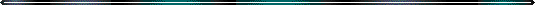 Ο Αντιδήμαρχος Ρόδου, διακηρύσσει τη διενέργεια δημόσιου συνοπτικού-πρόχειρου μειοδοτικού διαγωνισμού με σφραγισμένες προσφορές και με κριτήριο κατακύρωσης την πλέον συμφέρουσα από οικονομικής άποψης προσφορά βάση τιμής(χαμηλότερη τιμή) για τη «ΣΥΝΤΗΡΗΣΗ ΚΑΙ ΛΕΙΤΟΥΡΓΙΑ ΣΥΣΤΗΜΑΤΟΣ ΚΟΙΝΟΧΡΗΣΤΩΝ ΠΟΔΗΛΑΤΩΝ του Δήμου Ρόδου για 3 έτη (κωδ. 00/6142.0039)» και ενδεικτικού προϋπολογισμού 72.000  ευρώ με ΦΠΑ. Ο διαγωνισμός θα διενεργηθεί ενώπιον της Επιτροπής Διαγωνισμού την ΠΑΡΑΣΚΕΥΗ 24/05/2019 και ώρα 09.00 το πρωί (ώρα λήξης κατάθεσης προσφορών), στο Τμήμα Προμηθειών του Δήμου Ρόδου, Καποδιστρίου 3-5, τηλ. 22410-35445. Οι ενδιαφερόμενοι που θα λάβουν μέρος πρέπει να προσκομίσουν απαραιτήτως  όλα τα απαιτούμενα δικαιολογητικά που αναφέρονται στη διακήρυξη του διαγωνισμού. Στον προκείμενο μειοδοτικό διαγωνισμό ισχύουν και εφαρμόζονται οι διατάξεις του Ν.4412/2016.Για περισσότερες πληροφορίες σχετικά με τα είδη, τη μελέτη του διαγωνισμού και τις προδιαγραφές τους, οι ενδιαφερόμενοι μπορούν να απευθύνονται στο Τμήμα Προμηθειών του Δήμου Ρόδου, Καποδιστρίου 3-5, στο τηλέφωνο 22410-35445 και φαξ 22410-39780 στον κ. Γεράσιμο Αντωνάτο, καθώς και στην επίσημη ιστοσελίδα του Δήμου www.rhodes.grΓια τη συμμετοχή στο διαγωνισμό δεν υποβάλλεται μαζί με την προσφορά και τα υπόλοιπα δικαιολογητικά, εγγύηση συμμετοχής, αλλά μόνο καλής εκτέλεσης με την υπογραφή της σύμβασης. Τα έξοδα δημοσίευσης και όλες οι υπόλοιπες νόμιμες κρατήσεις θα βαρύνουν το μειοδότη. Η περίληψη να αναρτηθεί με απόδειξη στον πίνακα ανακοινώσεων και στην ιστοσελίδα του Δήμου μας από σήμερα έως και την ημέρα διενέργειας του διαγωνισμού.                                                                            Ο ΑΝΤΙΔΗΜΑΡΧΟΣ ΡΟΔΟΥ                                                                           ΣΑΒΒΑΣ ΔΙΑΚΟΣΤΑΜΑΤΙΟΥΠΙΝΑΚΑΣ ΑΠΟΔΕΚΤΩΝΓραφείο ΔημάρχουΑντιδήμαρχο Οικονομικών ΥπηρεσιώνΔιεύθυνση Οικονομικών ΥπηρεσιώνΔνση Μεσαιωνικής ΠόληςΤμήμα ΠρομηθειώνΔνση Διοικητικών Υπηρεσιών (για άμεση ανάρτηση στον πίνακα ανακοινώσεων, με απόδειξη την οποία θα αποστείλλει στο Τμήμα Προμηθειών).Γραφείο Μηχανογράφησης (κ. Πανά Χρήστο), για ανάρτηση στην ιστοσελίδα του Δήμου. Η ανάρτηση να γίνει άμεσα με την παραλαβή του παρόντος, με απόδειξη.κ. Αφαντενός Νίκος (Τμήμα Προμηθειών) – μέλος της Επιτροπής.κ. Κακάκη Υπακοή (Τμήμα Προμηθειών) – μέλος της Επιτροπήςκ. Κρητικού Λαμπράκη Άννα  (Τμήμα Προμηθειών) - μέλος της Επιτροπής